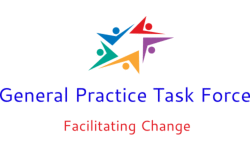 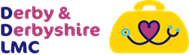 2017-18 EMLA Expression of Interest FormMembership sponsored by: Derby & Derbyshire LMC (DDLMC) and the General Practice Task Force (GPTF) ProjectTitle					First name				Surname				Job title / Role				CCG					Organisation / Practice			Contact address			Contact telephone number		Email address (work)			Organisation CommitmentCourses or events may require the delegate to attend events or complete assignments/work during their working hours.  Permission given from line manager:	Line Manager Name:			Names of courses/programmes wishing to attend.Reasons for application (please outline your reason for wishing to take part in the above training)Learner agreement  I agree that I will be responsible for booking my own course online via the EMLA website once I have received email confirmation of my sponsorship from the GPTF and Derby and Derbyshire LMC. I agree to participate in any evaluation and feedback forms as appropriate. DDLMC or the GPTF is not responsible for any course cancellations, changes, bookings or administration. DDLMC and the GPTF are only the sponsor organization and will fund your course making payment in advance directly to EMLA at the agreed rate. Cancellations and Non-attendanceI agree that if I need to cancel my place, I inform EMLA in the first instance. If I no longer wish to receive a sponsored place and have not attended any courses, I need to notify GPTFProject@derbyshirelmc.nhs.uk so my place can be re-allocated to any GP workforce staff on the waiting list. I agree to abide by the learner agreementEmail completed forms to GPTFProject@derbyshirelmc.nhs.uk For any queries, please call DDLMC office on 01332 210008Please note that the information from this form will be held and utilised by Derby and Derbyshire LMC (DDLMC) and East Midlands Leadership Academy and will not be released to any other third party organisation.  OFFICE USE ONLY